ПРОЕКТ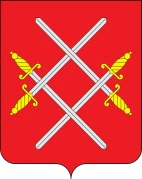 АДМИНИСТРАЦИЯ РУЗСКОГО ГОРОДСКОГО ОКРУГАМОСКОВСКОЙ ОБЛАСТИПОСТАНОВЛЕНИЕот ______________________ №_______Об утверждении муниципальной программыРузского городского округа «Спорт»В соответствии с Бюджетным кодексом Российской Федерации, Федеральным законом от 06.10.2003 № 131-ФЗ «Об общих принципах организации местного самоуправления в Российской Федерации», постановлением Правительства Московской области от 25.10.2016 № 786/39 «Об утверждении государственной программы Московской области «Спорт Подмосковья», постановлением Администрации Рузского городского округа от 28.10.2019 № 5093 «Об утверждении Порядка разработки и реализации муниципальных программ Рузского городского округа», постановлением Администрации Рузского городского округа от 10.12.2020   № 3991 «Об утверждении перечня муниципальных программ Рузского городского округа, действующих с 01.01.2020», руководствуясь Уставом Рузского городского округа, Администрация Рузского городского округа постановляет:Утвердить муниципальную программу Рузского городского округа «Спорт» (прилагается).   Настоящее постановление вступает в силу с 01.01.2023 года.Разместить настоящее постановление на официальном сайте Рузского городского округа в сети «Интернет».Контроль за исполнением настоящего постановления возложить на Первого заместителя Главы Администрации Рузского городского округа Прибыткова С.С.Глава городского округа	                                                         Н.Н. Пархоменко Приложение к постановлению		Администрации Рузского городского округа		Московской области		от  «___ »________________2022г. № _________		МУНИЦИПАЛЬНАЯ ПРОГРАММА РУЗСКОГО ГОРОДСКОГО ОКРУГА«СПОРТ»ПАСПОРТМУНИЦИПАЛЬНОЙ ПРОГРАММЫ РУЗСКОГО ГОРОДСКОГО ОКРУГА«СПОРТ»1. Общая характеристика сферы реализации муниципальной программы (подпрограммы), в том числе формулировка основных проблем в указанной сфере, описание цели муниципальной программыФизическая культура, являясь одной из граней общей культуры, во многом определяет поведение человека в учебе, на производстве, в быту, в общении, способствует решению социально-экономических, воспитательных и оздоровительных задач.В физкультурно-спортивной сфере через многообразие ее организационных форм максимально сбалансированы и приближены личные и общественные интересы, она способствует долголетию человека, сплочению семьи, формированию здорового, морально-психологического климата в различных социально-демографических группах и в стране в целом, снижению травматизма, заболеваемости.В целом к числу приоритетных направлений развития физической культуры и спорта следует отнести:- вовлечение граждан, прежде всего детей и молодежи, в регулярные занятия физической культурой и спортом;- повышение количества и доступности объектов спорта (строительство, реконструкция, модернизация), в том числе для лиц с ограниченными возможностями здоровья и инвалидов; - совершенствование системы подготовки спортивного резерва;- усиление конкурентоспособности муниципального спорта на областных соревнованиях. Цели муниципальной политики в областях реализации Муниципальной программы физическая культура и спорт определены в ряде иных нормативных правовых актах Российской Федерации и Московской области: Федеральном законе от 04.12.2007 № 329-ФЗ  «О физической культуре и спорте в Российской Федерации »,  Законе Московской области № 226/2008-ОЗ  «О физической культуре и спорте в Московской области ».В рамках работы по заявленным выше приоритетным направлениям развития подведомственных отраслей предполагается уделить особое внимание решению следующих вопросов:- повышению охвата населения массовыми физкультурно-спортивными мероприятиями;- увеличению числа и повышению уровня доступности спортивных объектов;- повышению эффективности подготовки спортивного резерва, в том числе кадрового обеспечения данной работы;- дальнейшее развитие спорта инвалидов и лиц с ограниченными возможностями здоровья.В настоящее время имеется ряд проблем, влияющих на развитие физической культуры и спорта, требующих неотложного решения, в том числе:- несоответствие уровня материальной базы и инфраструктуры физической культуры и спорта, а также их моральный и физический износ, задачам развития массового спорта в стране.					2. Прогноз развития соответствующей сферы реализации муниципальной программы (подпрограммы), включая возможные варианты решения проблемы, оценку преимуществ и рисков, возникающих при выборе различных вариантов решения проблемыОсновными результатами реализации муниципальной программы станут:В сфере физической культуры и спорта: обеспечение возможностей жителям Рузского городского округа систематически заниматься физической культурой и спортом, в том числе.Подробное описание результатов и влияния изменения объемов финансирования на степень выполнения запланированных результатов приведены в соответствующих подпрограммах Муниципальной программы.Решение основных  задач в сфере физической культуры и спорта городского округа позволит достичь планируемых целевых значений показателей за счет комплексного подхода в их решении и оптимального планирования ресурсов на реализацию необходимых мероприятий по заданным параметрам задач подпрограмм.Также не стоит забывать, что использование программно-целевого метода не гарантирует отсутствие определенных рисков в ходе реализации Программы под воздействием различных факторов.Возможные риски, которые могут возникнуть при реализации Программы:- снижение объемов финансирования мероприятий Программы вследствие изменения прогнозируемых объемов доходов бюджета городского округа или неполное предоставление средств из запланированных источников;- невыполнение целевых значений показателей результативности Программы к 2027 году;- невыполнение мероприятий в установленные сроки по причине несогласованности действий заказчиков подпрограммы и исполнителей мероприятий подпрограммы;Во избежание появления подобных рисков заказчик Программы организует мониторинг реализации подпрограмм и на основе его результатов вносит необходимые предложения координатору Программы для принятия соответствующих решений, в том числе по корректировке параметров Программы.Минимизация рисков недофинансирования из бюджетных и других запланированных источников осуществляется путем  ежегодного пересмотра прогнозных показателей доходов бюджета городского округа, учтенных при формировании финансовых параметров Программы, анализа и оценки результатов реализации мероприятий подпрограмм в ходе их исполнения.3. Обобщенная характеристика основных мероприятий с обоснованием необходимости их осуществленияПодпрограмма I «Развитие физической культуры и спорта», предусматривающая реализацию следующих основных мероприятий:	Основное мероприятие 01 «Обеспечение условий для развития на территории городского округа физической культуры, школьного спорта и массового спорта», включающее в себя:Мероприятие 1. Расходы на обеспечение деятельности (оказание услуг) муниципальных учреждений в области физической культуры и спорта;Мероприятие 2. Капитальный ремонт, текущий ремонт, обустройство и техническое переоснащение, благоустройство территорий объектов спорта»;Мероприятие 3. Организация проведения официальных физкультурно-оздоровительных и спортивных мероприятий;Мероприятие 4. Предоставление субсидии на иные цели из бюджета муниципального образования муниципальным учреждениям в области физической культуры и спорта; Основное мероприятие P5. Федеральный проект «Спорт – норма жизни», включающее в себя:Мероприятие P5.01. Оснащение объектов спортивной инфраструктуры спортивно-технологическим оборудованием;Мероприятие P5.2. Подготовка основания, приобретение и установка плоскостных спортивных сооружений в муниципальных образованиях Московской области»;Подпрограмма III «Подготовка спортивного резерва», предусматривающая реализацию следующих основных мероприятий:		Основное мероприятие 01 «Подготовка спортивного резерва», включающее в себя:Мероприятие 1. Расходы на обеспечение деятельности (оказание услуг) муниципальных учреждений по подготовке спортивных команд и спортивного резерва;Мероприятие 2. Обеспечение членов спортивных сборных команд муниципального образования Московской области спортивной экипировкой;Мероприятие 3. Предоставление субсидий на иные цели из бюджета муниципального образования  муниципальным учреждениям, оказывающим услуги по спортивной подготовке;Подпрограмма IV «Обеспечивающая подпрограмма», предусматривающая реализацию следующих основных мероприятий:		Основное мероприятие 01. «Создание условий для реализации полномочий органов местного самоуправления», включающее в себя:Мероприятие 1. Обеспечение деятельности органов местного самоуправления.4. Перечень приоритетных проектов, реализуемых в рамках муниципальной программы, с описанием целей и механизмов реализацииОдним из важных направлений в Рузском городском округе является реализация Федерального проекта  «Спорт - норма жизни», заключающийся в создании для всех категорий и групп населения условий для занятий физической культурой и спортом, массовым спортом, в том числе повышение уровня обеспеченности населения объектами спорта, а также подготовка спортивного резерва. Основная цель – увеличение доли граждан, систематически занимающихся физической культурой и спортом путем мотивации населения, активизации спортивно-массовой работы на всех уровнях и в корпоративной среде, в том числе вовлечения в подготовку и выполнение нормативов Всероссийского физкультурно-спортивного комплекса  «Готов к труду и обороне», а также подготовки спортивного резерва и развития спортивной инфраструктуры.  Для достижения данной цели необходимо создать для всех категорий и групп населения условий для занятий физической культурой и спортом, массовым спортом, в том числе повышение уровня обеспеченности населения объектами спорта, и подготовка спортивного резерва.5. Концептуальные направления реформирования, модернизации, преобразования отдельных сфер социально-экономического развития Рузского городского округа Московской областиРеализация программы направлена на создание условий, ориентирующих граждан на здоровый образ жизни, в том числе на занятия физической культурой и спортом, развитие спортивной инфраструктуры и подготовки спортивного резерва Рузского городского округа, что влечет за собой привлечение к систематическим занятиям физической культурой и спортом и приобщить к здоровому образу жизни большинство населения Рузского городского округа, что в конечном счете положительно скажется на улучшении качества жизни.2. ПЛАНИРУЕМЫЕ РЕЗУЛЬТАТЫ РЕАЛИЗАЦИИ МУНИЦИПАЛЬНОЙ ПРОГРАММЫ РУЗСКОГО ГОРОДСКОГО ОКРУГА»«СПОРТ»3. МЕТОДИКА РАСЧЕТА ЗНАЧЕНИЙ ПЛАНИРУЕМЫХ РЕЗУЛЬТАТОВ МУНИЦИПАЛЬНОЙ ПРОГРАММЫ РУЗСКОГО ГОРОДСКОГО ОКРУГА «СПОРТ»:4. ПЕРЕЧЕНЬ МЕРОПРИЯТИЙ МУНИЦИПАЛЬНОЙ ПРОГРАММЫ РУЗСКОГО ГОРОДСКОГО ОКРУГА«СПОРТ»5. Адресный перечень объектов строительства (реконструкции) муниципальной собственности Рузского городского округа, финансирование которых предусмотрено Мероприятием P5.02. Подготовка основания, приобретение и установка плоскостных спортивных сооружений в муниципальных образованиях Московской области, Основного мероприятия P5. Федеральный проект «Спорт – норма жизни», Подпрограммы I «Развитие физической культуры и спорта»Координатор муниципальной программыПервый Заместитель Главы администрации Рузского городского округа Сергей Сергеевич ПрибытковПервый Заместитель Главы администрации Рузского городского округа Сергей Сергеевич ПрибытковПервый Заместитель Главы администрации Рузского городского округа Сергей Сергеевич ПрибытковПервый Заместитель Главы администрации Рузского городского округа Сергей Сергеевич ПрибытковПервый Заместитель Главы администрации Рузского городского округа Сергей Сергеевич ПрибытковПервый Заместитель Главы администрации Рузского городского округа Сергей Сергеевич ПрибытковМуниципальный заказчик  программыУправление по физической культуре, спорту, молодежной политике Администрации Рузского городского округа Московской областиУправление по физической культуре, спорту, молодежной политике Администрации Рузского городского округа Московской областиУправление по физической культуре, спорту, молодежной политике Администрации Рузского городского округа Московской областиУправление по физической культуре, спорту, молодежной политике Администрации Рузского городского округа Московской областиУправление по физической культуре, спорту, молодежной политике Администрации Рузского городского округа Московской областиУправление по физической культуре, спорту, молодежной политике Администрации Рузского городского округа Московской областиЦель муниципальной программы1. Обеспечение возможности жителям Московской области систематически заниматься физической культурой и спортом;1. Обеспечение возможности жителям Московской области систематически заниматься физической культурой и спортом;1. Обеспечение возможности жителям Московской области систематически заниматься физической культурой и спортом;1. Обеспечение возможности жителям Московской области систематически заниматься физической культурой и спортом;1. Обеспечение возможности жителям Московской области систематически заниматься физической культурой и спортом;1. Обеспечение возможности жителям Московской области систематически заниматься физической культурой и спортом;Цель муниципальной программы2. Подготовка спортивного резерва для спортивных сборных команд Московской области и спортивных сборных команд Российской Федерации путём формирования государственной системы подготовки спортивного резерва в Московской области;2. Подготовка спортивного резерва для спортивных сборных команд Московской области и спортивных сборных команд Российской Федерации путём формирования государственной системы подготовки спортивного резерва в Московской области;2. Подготовка спортивного резерва для спортивных сборных команд Московской области и спортивных сборных команд Российской Федерации путём формирования государственной системы подготовки спортивного резерва в Московской области;2. Подготовка спортивного резерва для спортивных сборных команд Московской области и спортивных сборных команд Российской Федерации путём формирования государственной системы подготовки спортивного резерва в Московской области;2. Подготовка спортивного резерва для спортивных сборных команд Московской области и спортивных сборных команд Российской Федерации путём формирования государственной системы подготовки спортивного резерва в Московской области;2. Подготовка спортивного резерва для спортивных сборных команд Московской области и спортивных сборных команд Российской Федерации путём формирования государственной системы подготовки спортивного резерва в Московской области;Цель муниципальной программы3. Обеспечение эффективного финансового, информационного, методического и кадрового сопровождения деятельности. 3. Обеспечение эффективного финансового, информационного, методического и кадрового сопровождения деятельности. 3. Обеспечение эффективного финансового, информационного, методического и кадрового сопровождения деятельности. 3. Обеспечение эффективного финансового, информационного, методического и кадрового сопровождения деятельности. 3. Обеспечение эффективного финансового, информационного, методического и кадрового сопровождения деятельности. 3. Обеспечение эффективного финансового, информационного, методического и кадрового сопровождения деятельности. Перечень подпрограммМуниципальный заказчик подпрограммМуниципальный заказчик подпрограммМуниципальный заказчик подпрограммМуниципальный заказчик подпрограммМуниципальный заказчик подпрограммМуниципальный заказчик подпрограммПодпрограмма I  «Развитие физической культуры и спорта»Управление по физической культуре, спорту, молодежной политике АРГО МО, МБУ Физической культуры и спорта РГО МОУправление по физической культуре, спорту, молодежной политике АРГО МО, МБУ Физической культуры и спорта РГО МОУправление по физической культуре, спорту, молодежной политике АРГО МО, МБУ Физической культуры и спорта РГО МОУправление по физической культуре, спорту, молодежной политике АРГО МО, МБУ Физической культуры и спорта РГО МОУправление по физической культуре, спорту, молодежной политике АРГО МО, МБУ Физической культуры и спорта РГО МОУправление по физической культуре, спорту, молодежной политике АРГО МО, МБУ Физической культуры и спорта РГО МОПодпрограмма III  «Подготовка спортивного резерва»Муниципальное бюджетное  учреждение Рузского городского округа «Спортивная школа Руза»Муниципальное бюджетное  учреждение Рузского городского округа «Спортивная школа Руза»Муниципальное бюджетное  учреждение Рузского городского округа «Спортивная школа Руза»Муниципальное бюджетное  учреждение Рузского городского округа «Спортивная школа Руза»Муниципальное бюджетное  учреждение Рузского городского округа «Спортивная школа Руза»Муниципальное бюджетное  учреждение Рузского городского округа «Спортивная школа Руза»Подпрограмма IV  «Обеспечивающая подпрограмма»Управление по физической культуре, спорту, молодежной политике АРГО МОУправление по физической культуре, спорту, молодежной политике АРГО МОУправление по физической культуре, спорту, молодежной политике АРГО МОУправление по физической культуре, спорту, молодежной политике АРГО МОУправление по физической культуре, спорту, молодежной политике АРГО МОУправление по физической культуре, спорту, молодежной политике АРГО МОКраткая характеристика подпрограмм1. Подпрограмма I «Развитие физической культуры и спорта» направлена на обеспечение динамичного развития сферы физической культуры и спорта и содержит описание конкретных шагов, способствующих вовлечению жителей региона в систематические занятия физической культурой и спортом, созданию условий для занятий спортом инвалидов и лиц с ограниченными возможностями здоровья, развитию спортивной инфраструктуры региона, совершенствованию системы социальной поддержки спортсменов, тренеров и специалистов, работающих в сфере физической культуры и спорта. Создание условий по формированию у молодежи потребностей к занятию физической культурой и спортом, здоровому образу жизни, а также развитию физической культуры и спорта . Создание благоприятной среды для укрепления здоровья населения путем развития инфраструктуры спорта.  Популяризация массового спорта. Приобщение различных слоев населения к регулярным занятиям физической культурой и спортом.1. Подпрограмма I «Развитие физической культуры и спорта» направлена на обеспечение динамичного развития сферы физической культуры и спорта и содержит описание конкретных шагов, способствующих вовлечению жителей региона в систематические занятия физической культурой и спортом, созданию условий для занятий спортом инвалидов и лиц с ограниченными возможностями здоровья, развитию спортивной инфраструктуры региона, совершенствованию системы социальной поддержки спортсменов, тренеров и специалистов, работающих в сфере физической культуры и спорта. Создание условий по формированию у молодежи потребностей к занятию физической культурой и спортом, здоровому образу жизни, а также развитию физической культуры и спорта . Создание благоприятной среды для укрепления здоровья населения путем развития инфраструктуры спорта.  Популяризация массового спорта. Приобщение различных слоев населения к регулярным занятиям физической культурой и спортом.1. Подпрограмма I «Развитие физической культуры и спорта» направлена на обеспечение динамичного развития сферы физической культуры и спорта и содержит описание конкретных шагов, способствующих вовлечению жителей региона в систематические занятия физической культурой и спортом, созданию условий для занятий спортом инвалидов и лиц с ограниченными возможностями здоровья, развитию спортивной инфраструктуры региона, совершенствованию системы социальной поддержки спортсменов, тренеров и специалистов, работающих в сфере физической культуры и спорта. Создание условий по формированию у молодежи потребностей к занятию физической культурой и спортом, здоровому образу жизни, а также развитию физической культуры и спорта . Создание благоприятной среды для укрепления здоровья населения путем развития инфраструктуры спорта.  Популяризация массового спорта. Приобщение различных слоев населения к регулярным занятиям физической культурой и спортом.1. Подпрограмма I «Развитие физической культуры и спорта» направлена на обеспечение динамичного развития сферы физической культуры и спорта и содержит описание конкретных шагов, способствующих вовлечению жителей региона в систематические занятия физической культурой и спортом, созданию условий для занятий спортом инвалидов и лиц с ограниченными возможностями здоровья, развитию спортивной инфраструктуры региона, совершенствованию системы социальной поддержки спортсменов, тренеров и специалистов, работающих в сфере физической культуры и спорта. Создание условий по формированию у молодежи потребностей к занятию физической культурой и спортом, здоровому образу жизни, а также развитию физической культуры и спорта . Создание благоприятной среды для укрепления здоровья населения путем развития инфраструктуры спорта.  Популяризация массового спорта. Приобщение различных слоев населения к регулярным занятиям физической культурой и спортом.1. Подпрограмма I «Развитие физической культуры и спорта» направлена на обеспечение динамичного развития сферы физической культуры и спорта и содержит описание конкретных шагов, способствующих вовлечению жителей региона в систематические занятия физической культурой и спортом, созданию условий для занятий спортом инвалидов и лиц с ограниченными возможностями здоровья, развитию спортивной инфраструктуры региона, совершенствованию системы социальной поддержки спортсменов, тренеров и специалистов, работающих в сфере физической культуры и спорта. Создание условий по формированию у молодежи потребностей к занятию физической культурой и спортом, здоровому образу жизни, а также развитию физической культуры и спорта . Создание благоприятной среды для укрепления здоровья населения путем развития инфраструктуры спорта.  Популяризация массового спорта. Приобщение различных слоев населения к регулярным занятиям физической культурой и спортом.1. Подпрограмма I «Развитие физической культуры и спорта» направлена на обеспечение динамичного развития сферы физической культуры и спорта и содержит описание конкретных шагов, способствующих вовлечению жителей региона в систематические занятия физической культурой и спортом, созданию условий для занятий спортом инвалидов и лиц с ограниченными возможностями здоровья, развитию спортивной инфраструктуры региона, совершенствованию системы социальной поддержки спортсменов, тренеров и специалистов, работающих в сфере физической культуры и спорта. Создание условий по формированию у молодежи потребностей к занятию физической культурой и спортом, здоровому образу жизни, а также развитию физической культуры и спорта . Создание благоприятной среды для укрепления здоровья населения путем развития инфраструктуры спорта.  Популяризация массового спорта. Приобщение различных слоев населения к регулярным занятиям физической культурой и спортом.2. Подпрограмма III  «Подготовка спортивного резерва» направлена на обеспечение условий для развития на территории Рузского городского округа  спортивной школы.  Две основные задачи - воспитание здорового подрастающего поколения и подготовка резерва для спорта высших достижений.2. Подпрограмма III  «Подготовка спортивного резерва» направлена на обеспечение условий для развития на территории Рузского городского округа  спортивной школы.  Две основные задачи - воспитание здорового подрастающего поколения и подготовка резерва для спорта высших достижений.2. Подпрограмма III  «Подготовка спортивного резерва» направлена на обеспечение условий для развития на территории Рузского городского округа  спортивной школы.  Две основные задачи - воспитание здорового подрастающего поколения и подготовка резерва для спорта высших достижений.2. Подпрограмма III  «Подготовка спортивного резерва» направлена на обеспечение условий для развития на территории Рузского городского округа  спортивной школы.  Две основные задачи - воспитание здорового подрастающего поколения и подготовка резерва для спорта высших достижений.2. Подпрограмма III  «Подготовка спортивного резерва» направлена на обеспечение условий для развития на территории Рузского городского округа  спортивной школы.  Две основные задачи - воспитание здорового подрастающего поколения и подготовка резерва для спорта высших достижений.2. Подпрограмма III  «Подготовка спортивного резерва» направлена на обеспечение условий для развития на территории Рузского городского округа  спортивной школы.  Две основные задачи - воспитание здорового подрастающего поколения и подготовка резерва для спорта высших достижений.3. Подпрограмма IV «Обеспечивающая подпрограмма» направлена на повышение эффективности управления муниципальными финансами и использования муниципального имущества при реализации муниципальной программы, развитие социального партнерства в деятельности Управление по физической культуре, спорту, молодежной политике Администрации Рузского городского округа Московской области. В рамках работы по заявленным выше приоритетным направлениям развития подведомственных отраслей предполагается уделить особое внимание решению следующих вопросов:
- повышению охвата населения массовыми физкультурно-спортивными мероприятиями;
- увеличению числа и повышению уровня доступности спортивных объектов в первую очередь в  Рузском городском округе, имеющих  обеспеченность спортивными сооружениями. 3. Подпрограмма IV «Обеспечивающая подпрограмма» направлена на повышение эффективности управления муниципальными финансами и использования муниципального имущества при реализации муниципальной программы, развитие социального партнерства в деятельности Управление по физической культуре, спорту, молодежной политике Администрации Рузского городского округа Московской области. В рамках работы по заявленным выше приоритетным направлениям развития подведомственных отраслей предполагается уделить особое внимание решению следующих вопросов:
- повышению охвата населения массовыми физкультурно-спортивными мероприятиями;
- увеличению числа и повышению уровня доступности спортивных объектов в первую очередь в  Рузском городском округе, имеющих  обеспеченность спортивными сооружениями. 3. Подпрограмма IV «Обеспечивающая подпрограмма» направлена на повышение эффективности управления муниципальными финансами и использования муниципального имущества при реализации муниципальной программы, развитие социального партнерства в деятельности Управление по физической культуре, спорту, молодежной политике Администрации Рузского городского округа Московской области. В рамках работы по заявленным выше приоритетным направлениям развития подведомственных отраслей предполагается уделить особое внимание решению следующих вопросов:
- повышению охвата населения массовыми физкультурно-спортивными мероприятиями;
- увеличению числа и повышению уровня доступности спортивных объектов в первую очередь в  Рузском городском округе, имеющих  обеспеченность спортивными сооружениями. 3. Подпрограмма IV «Обеспечивающая подпрограмма» направлена на повышение эффективности управления муниципальными финансами и использования муниципального имущества при реализации муниципальной программы, развитие социального партнерства в деятельности Управление по физической культуре, спорту, молодежной политике Администрации Рузского городского округа Московской области. В рамках работы по заявленным выше приоритетным направлениям развития подведомственных отраслей предполагается уделить особое внимание решению следующих вопросов:
- повышению охвата населения массовыми физкультурно-спортивными мероприятиями;
- увеличению числа и повышению уровня доступности спортивных объектов в первую очередь в  Рузском городском округе, имеющих  обеспеченность спортивными сооружениями. 3. Подпрограмма IV «Обеспечивающая подпрограмма» направлена на повышение эффективности управления муниципальными финансами и использования муниципального имущества при реализации муниципальной программы, развитие социального партнерства в деятельности Управление по физической культуре, спорту, молодежной политике Администрации Рузского городского округа Московской области. В рамках работы по заявленным выше приоритетным направлениям развития подведомственных отраслей предполагается уделить особое внимание решению следующих вопросов:
- повышению охвата населения массовыми физкультурно-спортивными мероприятиями;
- увеличению числа и повышению уровня доступности спортивных объектов в первую очередь в  Рузском городском округе, имеющих  обеспеченность спортивными сооружениями. 3. Подпрограмма IV «Обеспечивающая подпрограмма» направлена на повышение эффективности управления муниципальными финансами и использования муниципального имущества при реализации муниципальной программы, развитие социального партнерства в деятельности Управление по физической культуре, спорту, молодежной политике Администрации Рузского городского округа Московской области. В рамках работы по заявленным выше приоритетным направлениям развития подведомственных отраслей предполагается уделить особое внимание решению следующих вопросов:
- повышению охвата населения массовыми физкультурно-спортивными мероприятиями;
- увеличению числа и повышению уровня доступности спортивных объектов в первую очередь в  Рузском городском округе, имеющих  обеспеченность спортивными сооружениями. Источники финансирования муниципальной программы, Расходы (тыс. рублей)Расходы (тыс. рублей)Расходы (тыс. рублей)Расходы (тыс. рублей)Расходы (тыс. рублей)Расходы (тыс. рублей)в том числе по годам реализации программ (тыс.руб.):Всего2023 год2024 год2025 год2026 год2027 годСредства бюджета Московской области0,000,000,000,000,000,00Средства бюджета Рузского городского округа643 263,10127 836,45128 946,04129 076,21128 702,21128 702,21Внебюджетные средства1 800,00360,00360,00360,00360,00360,00Всего, в том числе по годам:645 063,10128 196,45129 306,04129 436,21129 062,21129 062,21№ п/пПланируемые результаты реализации муниципальной программы Тип показателяЕдиница измеренияБазовое значение на начало реализации программы (подпрограммы)Планируемое значение  по годам реализацииПланируемое значение  по годам реализацииПланируемое значение  по годам реализацииПланируемое значение  по годам реализацииПланируемое значение  по годам реализацииНомер и название основного мероприятия в перечне мероприятий программы (подпрограммы)№ п/пПланируемые результаты реализации муниципальной программы Тип показателяЕдиница измеренияБазовое значение на начало реализации программы (подпрограммы)2023 год2024 год2025 год2026 год2027 годНомер и название основного мероприятия в перечне мероприятий программы (подпрограммы)1234567891011Подпрограмма I «Развитие физической культуры и спорта» Подпрограмма I «Развитие физической культуры и спорта» Подпрограмма I «Развитие физической культуры и спорта» Подпрограмма I «Развитие физической культуры и спорта» Подпрограмма I «Развитие физической культуры и спорта» Подпрограмма I «Развитие физической культуры и спорта» Подпрограмма I «Развитие физической культуры и спорта» Подпрограмма I «Развитие физической культуры и спорта» Подпрограмма I «Развитие физической культуры и спорта» Подпрограмма I «Развитие физической культуры и спорта» Подпрограмма I «Развитие физической культуры и спорта» 1.1.Доля жителей муниципального образования  Московской области, систематически занимающихся физической культурой и спортом, в общей численности населения муниципального образования Московской области в возрасте 3-79 летПриоритетный показатель,Указ 204,показатель Регионального проекта «Спорт-норма жизни»Процент40,543,645,148,551,755Основное мероприятие 01 1.2.Макропоказатель                                           Уровень обеспеченности граждан спортивными сооружениями исходя из единовременной пропускной способности объектов спортаУказ 204, показатель Регионального проекта «Спорт-Норма жизни»процент65,2468,3360,0960,160,1160,12Основное мероприятие 01 1.3.Макропоказатель                                    Доступные спортивные площадки. Доля спортивных площадок, управляемых в соответствии со стандартом их использованияПриоритетный показательПроцент 95,7968,4295100,0100100Основное мероприятие 01 1.4.Макропоказатель                                            Доля лиц с ограниченными возможностями здоровья и инвалидов, систематически занимающихся физической культурой и спортом, в общей численности указанной категории населения, проживающих в  Рузском городском округе Московской областиотраслевой показательпроцент111515,51616,517Основное мероприятие 01 1.5.Макропоказатель                                            Доля обучающихся и студентов, систематически занимающихся физической культурой и спортом, в общей численности обучающихся и студентовОтраслевой показательпроцент8185----Основное мероприятие 01 1.6.Макропоказатель                                                   Доля населения муниципального образования Московской области, занятого в экономике, занимающегося физической культурой и спортом, в общей численности населения, занятого в экономикеОтраслевой показательпроцент25,328,90----Основное мероприятие 01 1.7.Макропоказатель                                     Эффективность использования существующих объектов спорта (отношение фактической посещаемости к нормативной пропускной способности)Показатель к ежегодному обращению Губернатора Московской областипроцент99,6095,99100100100100Основное мероприятие 01 1.8.Макропоказатель                                             Доля жителей муниципального образования Московской области, занимающихся в спортивных организациях, в общей численности детей и молодежи в возрасте 6-15 летОтраслевой показательпроцент4747,50----Основное мероприятие 01 1.9.Количество проведенных массовых, официальных физкультурных и спортивных мероприятийОтраслевой показательединиц939394109109109Основное мероприятие 01 1.10.Доля жителей муниципального образования Московской области, выполнивших нормативы испытаний (тестов) Всероссийского комплекса «Готов к труду и обороне» (ГТО), в общей численности населения, принявшего участие в испытаниях (тестах)Отраслевой показательпроцент30,330,630,931,231,331,4Основное мероприятие 01 1.11.Доля обучающихся и студентов Рузского городского округа Московской области, выполнивших нормативы Всероссийского физкультурно-спортивного комплекса «Готов к труду и обороне» (ГТО), в общей численности обучающихся и студентов, принявших участие в сдаче нормативов Всероссийского физкультурно-спортивного комплекса «Готов к труду и обороне» (ГТО)Отраслевой показательпроцент50,350,650,951,251,351,4Основное мероприятие 01 1.12.Количество объектов физической культуры и спорта, на которых произведена модернизация материально-технической базы путем проведения капитального ремонта/ремонта или технического переоснащения оборудованием Отраслевой показательединиц-00000Основное мероприятие P5. 
1.13.Количество установленных (отремонтированных, модернизированных) плоскостных спортивных сооружений в муниципальных образованиях Московской областиПриоритетный показатель, показатель Регионального проекта «Спорт-норма жизни»единиц000000Основное мероприятие P5. Подпрограмма III «Подготовка спортивного резерваПодпрограмма III «Подготовка спортивного резерваПодпрограмма III «Подготовка спортивного резерваПодпрограмма III «Подготовка спортивного резерваПодпрограмма III «Подготовка спортивного резерваПодпрограмма III «Подготовка спортивного резерваПодпрограмма III «Подготовка спортивного резерваПодпрограмма III «Подготовка спортивного резерваПодпрограмма III «Подготовка спортивного резерваПодпрограмма III «Подготовка спортивного резерваПодпрограмма III «Подготовка спортивного резерва3.1.Макропоказатель                                            Доля занимающихся по программам спортивной подготовки в организациях ведомственной принадлежности физической культуры и спорта в общем количестве занимающихся в организациях ведомственной принадлежности физической культуры и спортаУказ 204процент84,487,590,693,796,8100Основное мероприятие 01 3.2.Доля организаций, оказывающих услуги по спортивной подготовке в соответствии с федеральными стандартами спортивной подготовки, в общем количестве организаций в сфере физической культуры и спорта Московской области, в том числе для лиц с ограниченными возможностями здоровья и инвалидов (в рамках государственной поддержки спортивных организаций, осуществляющих подготовку спортивного резерва для спортивных сборных команд, в том числе спортивных сборных команд Российской Федерации)Показатель к соглашению, заключенному с федеральным органом исполнительной властипроцент95100----Основное мероприятие 01 п/пНаименование показателейЕдиница измеренияМетодика расчета показателяИсточник данныхПодпрограмма I «Развитие физической культуры и спорта»Подпрограмма I «Развитие физической культуры и спорта»Подпрограмма I «Развитие физической культуры и спорта»Подпрограмма I «Развитие физической культуры и спорта»Подпрограмма I «Развитие физической культуры и спорта»1.1.Макропоказатель – Доля жителей муниципального образования  Московской области, систематически занимающихся физической культурой и спортом, в общей численности населения муниципального образования Московской области в возрасте 3-79 летПроцентДжсз = Чз / (Чн – Чнп) x 100%, где:
Чз – численность населения в возрасте 3-79 лет, занимающегося физической культурой и спортом;
Чн – численность населения Рузского городского округа Московской области в возрасте 3-79 лет;
Чнп – численность населения Рузского городского округа Московской области в возрасте 3-79 лет, имеющего противопоказания и ограничения для занятий физической культуры и спортаЕжегодное государственное статистическое наблюдение, форма № 1-ФК (утверждена приказом Росстата от 27.03.2019 № 172 «Об утверждении формы федерального статистического наблюдения с указаниями по её заполнению для организации Министерством спорта Российской Федерации федерального статистического наблюдения в сфере физической культуры и спорта» ), раздел II «Физкультурно-оздоровительная работа»1.2.Макропоказатель – Уровень обеспеченности граждан спортивными сооружениями исходя из единовременной пропускной способности объектов спортапроцентЕПС = ЕПСфакт / ЕПСнорм х 100, где:
ЕПС – уровень обеспеченности спортивными сооружениями, исходя из единовременной пропускной способности объектов спорта Рузского городского округа Московской области;
ЕПСфакт – единовременная пропускная способность имеющихся спортивных сооружений в соответствии с данными федерального статистического наблюдения по форме № 1-ФК;
ЕПСнорм – необходимая нормативная единовременная пропускная способность спортивных сооруженийЕжегодное государственное статистическое наблюдение, форма № 1-ФК (утверждена приказом Росстата от 27.03.2019 № 172 «Об утверждении формы федерального статистического наблюдения с указаниями по её заполнению для организации Министерством спорта Российской Федерации федерального статистического наблюдения в сфере физической культуры и спорта» ), раздел III « Спортивная инфраструктура» 1.3.Макропоказатель – Доступные спортивные площадки. Доля спортивных площадок, управляемых в соответствии со стандартом их использованияпроцентВ соответствии с приказом министра физической культуры и спорта Московской области от  27.01.2021 № 23-6-П1.4.Макропоказатель – Доля лиц с ограниченными возможностями здоровья и инвалидов, систематически занимающихся физической культурой и спортом, в общей численности указанной категории населения, проживающих в  Рузском городском округе Московской областиПроцентДи = Чзи / (Чни – Чнп) x 100, где:
Ди – доля лиц с ограниченными возможностями здоровья и инвалидов, систематически занимающихся физической культурой и спортом, в общей численности указанной категории населения, проживающих в Рузском городском округе Московской области;
Чзи – численность лиц с ограниченными возможностями здоровья и инвалидов, систематически занимающихся физической культурой и спортом, проживающих в Рузском городском округе Московской области, согласно данным федерального статистического наблюдения по форме № 3-АФК;
Чни – численность жителей Рузского городского округа Московской области с ограниченными возможностями здоровья и инвалидов;
Чнп – численность жителей Рузского городского округа Московской области с ограниченными возможностями здоровья и инвалидов, имеющих противопоказания для занятий физической культурой и спортомЕжегодное федеральное статистическое наблюдение по форме № 3-АФК (утверждена приказом Росстата от 08.10.2018 № 603 «Об утверждении статистического инструментария для организации Министерством спорта Российской Федерации федерального статистического наблюдения за деятельностью учреждений по адаптивной физической культуре и спорту» ), раздел II « Физкультурно-оздоровительная работа» 1.5.Макропоказатель – Доля обучающихся и студентов, систематически занимающихся физической культурой и спортом, в общей численности обучающихся и студентовПроцентДс = Чз / Чн x 100%, где:
Дс – доля обучающихся и студентов, систематически занимающихся физической культурой и спортом, в общей численности обучающихся и студентов;
Чз – численность занимающихся физической культурой и спортом в возрасте 6-29 лет в соответствии с Федеральным планом статистических работ, утвержденным распоряжением Правительства Российской Федерации от 06.05.2008 № 671-р;
Чн – численность населения в возрасте 6-29 лет по данным Федеральной службы государственной статистикиЕжегодное государственное статистическое наблюдение, форма № 1-ФК (утверждена приказом Росстата от 27.03.2019 № 172 «Об утверждении формы федерального статистического наблюдения с указаниями по её заполнению для организации Министерством спорта Российской Федерации федерального статистического наблюдения в сфере физической культуры и спорта« ), раздел II «Физкультурно-оздоровительная работа» 1.6.Макропоказатель – Доля населения муниципального образования Московской области, занятого в экономике, занимающегося физической культурой и спортом, в общей численности населения, занятого в экономикеПроцентДт = Чзт / Чнт x 100, где:
Дт – доля населения Рузского городского округа Московской области, занимающегося физической культурой и спортом по месту работы;
Чзт – численность граждан, занимающихся физической культурой и спортом по месту работы, согласно данным регионального статистического наблюдения по форме № 1-ФК (пункт 47.1 Федерального плана статистических работ);
Чнт – численность населения Рузского городского округа Московской области, занятого в экономике, по данным региональной службы государственной статистикиЕжегодное государственное статистическое наблюдение, форма № 1-ФК (утверждена приказом Росстата от 27.03.2019 № 172 «Об утверждении формы федерального статистического наблюдения с указаниями по её заполнению для организации Министерством спорта Российской Федерации федерального статистического наблюдения в сфере физической культуры и спорта» ), раздел II « Физкультурно-оздоровительная работа» 1.7.Макропоказатель – Эффективность использования существующих объектов спорта (отношение фактической посещаемости к нормативной пропускной способности)ПроцентУз = Фз / Мс x 100%, где:
Уз – эффективность использования существующих объектов спорта (отношение фактической посещаемости к нормативной пропускной способности);
Фз – фактическая годовая загруженность спортивного сооружения в отчетном периоде согласно данным государственного статистического наблюдения;
Мс – годовая мощность спортивного сооружения в отчетном периоде согласно данным государственного статистического наблюденияЕжегодное государственное статистическое наблюдение, форма № 1-ФК (утверждена приказом Росстата от 27.03.2019 № 172 « Об утверждении формы федерального статистического наблюдения с указаниями по её заполнению для организации Министерством спорта Российской Федерации федерального статистического наблюдения в сфере физической культуры и спорта»), раздел III « Спортивные сооружения»;1.8.Макропоказатель – Доля жителей муниципального образования Московской области, занимающихся в спортивных организациях, в общей численности детей и молодежи в возрасте 6-15 летПроцентДдз = Дз / До x 100%, где:
Ддз – доля жителей Рузского городского округа Московской области, занимающихся в спортивных организациях, в общей численности детей и молодежи в возрасте 6-15 лет;
Дз – количество детей и молодежи в возрасте 6-15 лет, занимающихся в специализированных спортивных организациях, согласно данным государственной статистики, отражаемым в форме статистической отчетности № 1-ФК;
До – общее количество граждан Рузского городского округа Московской области в возрасте от 6 до 15 лет согласно данным государственной статистикиЕжегодное государственное статистическое наблюдение, форма № 1-ФК (утверждена приказом Росстата от 27.03.2019 № 172 «Об утверждении формы федерального статистического наблюдения с указаниями по её заполнению для организации Министерством спорта Российской Федерации федерального статистического наблюдения в сфере физической культуры и спорта» ), раздел II « Физкультурно-оздоровительная работа» 1.9.Количество проведенных массовых, официальных физкультурных и спортивных мероприятийединицКм = Кмо +Кмп, где: 
Км - количество проведенных массовых, официальных физкультурных и спортивных мероприятий,  
Кмо - количество мероприятий, согласно календарного плана спортивно-массовых мероприятий Рузского городского округа,  
Кмп - количество мероприятий, организованных учреждением в сфере физической культуры и спорта.Форма федерального статитического наблюдения № 1-ГМУ «Сведения о предоставлении государственных(муниципальных) услуг; Календарь спортивно-массовых и физкультурных мероприятий»1.10.Доля жителей муниципального образования Московской области, выполнивших нормативы испытаний (тестов) Всероссийского комплекса «Готов к труду и обороне» (ГТО), в общей численности населения, принявшего участие в испытаниях (тестах)ПроцентДнвн = Чнвн / Чнсн x 100%, где:
Днвн – доля жителей Рузского городского округа Московской области, выполнивших нормативы;
Чнвн – численность жителей Рузского городского округа Московской области, выполнивших нормативы;
Чнсн – численность жителей Рузского городского округа Московской области, принявших участие в сдаче нормативовФорма федерального статистического наблюдения № 2-ГТО « Сведения о       реализации Всероссийского физкультурно-спортивного комплекса « Готов к труду и обороне«  (ГТО)»  (утверждена приказом Росстата от 17.08.2017 № 536 «Об утверждении статистического инструментария для организации Министерством спорта Российской Федерации федерального статистического наблюдения за реализацией Всероссийского физкультурно-спортивного комплекса « Готов к труду и обороне«  (ГТО)» )1.11.Доля обучающихся и студентов Рузского городского округа Московской области, выполнивших нормативы Всероссийского физкультурно-спортивного комплекса « Готов к труду и обороне«  (ГТО), в общей численности обучающихся и студентов, принявших участие в сдаче нормативов Всероссийского физкультурно-спортивного комплекса « Готов к труду и обороне«  (ГТО)ПроцентДусвн = Чусвн / Чуссн x 100%, где:
Дусвн – доля обучающихся и студентов Рузского городского округа Московской области, выполнивших нормативы, в общем числе обучающихся и студентов, принявших участие в сдаче нормативов;
Чусвн – число обучающихся и студентов Рузского городского округа Московской области, выполнивших нормативы;
Чуссн – число обучающихся и студентов Рузского городского округа Московской области, принявших участие в сдаче нормативовФорма федерального статистического наблюдения № 2-ГТО «Сведения о реализации Всероссийского физкультурно-спортивного комплекса « Готов к труду и обороне«  (ГТО)»  (утверждена приказом Росстата от 17.08.2017 № 536 « Об утверждении статистического инструментария для организации Министерством спорта Российской Федерации федерального статистического наблюдения за реализацией Всероссийского физкультурно-спортивного комплекса « Готов к труду и обороне«  (ГТО)» )1.12.Количество объектов физической культуры и спорта, на которых произведена модернизация материально-технической базы путем проведения капитального ремонта или технического переоснащения оборудованиемединицаКм = Км, где
Км - количество объектов физической культуры и спорта, на которых произведена модернизация материально-технической базы путем проведения капитального ремонта или технического переоснащения оборудованием;Отчет об использовании субсидий, предоставляемых из бюджета Московской области бюджетам муниципальных образований Московской области (форма утверждена постановлением Правительства Московской области от 25.10.2016 № 786/39 «Об утверждении государственной программы Московской области « Спорт Подмосковья»)1.13.Количество установленных (отремонтированных, модернизированных) плоскостных спортивных сооружений в Рузском городском округе Московской областиединицаКу = Кув + Куусп + Кумхп + Куф + Куск, где:
Ку – количество установленных (отремонтированных, модернизированных) плоскостных спортивных сооружений в Рузском городском округе Московской области;
Кув – количество установленных площадок для занятий силовой гимнастикой (воркаут) в муниципальных образованиях Московской области;
Куусп – количество установленных универсальных спортивных площадок в Рузском городском округе Московской области;
Кумхп – количество установленных многофункциональных хоккейных площадок;
Куф – количество установленных футбольных полей с искусственным покрытием (мини-стадионов)
Куск – количество установленных скейт-парков в Рузском городском округе Московской области
Куф – количество установленных футбольных полей с искусственным покрытием (мини-стадионов) в Рузском городском округе Московской областиОтчет об использовании субсидий, предоставленных бюджетам муниципальных образований Московской области на подготовку оснований, приобретение и установку плоскостных спортивных сооружений в муниципальном образовании Московской области (форма утверждена постановлением Правительства Московской области от 25.10.2016 № 786/39 «Об утверждении государственной программы Московской области «Спорт Подмосковья» )Подпрограмма III «Подготовка спортивного резерва» Подпрограмма III «Подготовка спортивного резерва» Подпрограмма III «Подготовка спортивного резерва» Подпрограмма III «Подготовка спортивного резерва» Подпрограмма III «Подготовка спортивного резерва» 3.1.Макропоказатель – Доля занимающихся по программам спортивной подготовки в организациях ведомственной принадлежности физической культуры и спорта в общем количестве занимающихся в организациях ведомственной принадлежности физической культуры и спортапроцентДз = Чзсп/Чз х 100, где:
Дз – доля занимающихся по программам спортивной подготовки в организациях ведомственной принадлежности физической культуры и спорта; 
Чзсп – численность занимающихся по программам спортивной подготовки в организациях ведомственной принадлежности физической культуры и спорта в соответствии с данными федерального статистического наблюдения по форме №5-ФК « Сведения по организациям, осуществляющим спортивную подготовку» ; 
Чз – численность занимающихся в организациях ведомственной принадлежности физической культуры и спорта в соответствии с данными федерального статистического наблюдения по форме №5-ФК «Сведения по организациям, осуществляющим спортивную подготовку» Ежегодное государственное статистическое наблюдение, форма № 5-ФК (утверждена приказом Росстата от 22.11.2017 № 773 «Об утверждении статистического инструментария для организации Министерством спорта Российской Федерации федерального статистического наблюдения за организациями, осуществляющими спортивную подготовку» )3.2.Доля организаций, оказывающих услуги по спортивной подготовке в соответствии с федеральными стандартами спортивной подготовки, в общем количестве организаций в сфере физической культуры и спорта Рузского городского округа Московской области, в том числе для лиц с ограниченными возможностями здоровья и инвалидов (в рамках государственной поддержки спортивных организаций, осуществляющих подготовку спортивного резерва для спортивных сборных команд, в том числе спортивных сборных команд Российской Федерации)процентДосп = Чосп / Чо x 100, где: 
Досп - доля организаций, оказывающих услуги по спортивной подготовке в соответствии с федеральными стандартами спортивной подготовки, в общем количестве организаций в сфере физической культуры и спорта, в том числе для лиц с ограниченными возможностями здоровья и инвалидов; 
Чосп - численность организаций, оказывающих услуги по спортивной подготовке в соответствии с федеральными стандартами, согласно данным федерального статистического наблюдения по форме № 5-ФК; 
Чо - общая численность организаций ведомственной принадлежности в сфере физической культуры и спорта согласно данным федерального статистического наблюдения по форме № 5-ФКЕжегодное государственное статистическое наблюдение, форма № 5-ФК (утверждена приказом Росстата от 26.08.2021 № 520 «Об утверждении формы федерального статистического наблюдения с указаниями по ее заполнению для организации Министерством спорта Российской Федерации федерального статистического наблюдения за деятельностью организаций, осуществляющих спортивную подготовку или обеспечивающих подготовку спортивного резерва»)N П/П Мероприятия 
ПодпрограммыСроки       
исполнения 
мероприятияИсточники     
финансированияВсего 
(тыс. 
руб.) Обьем финансирования по годам (тыс.руб.)Обьем финансирования по годам (тыс.руб.)Обьем финансирования по годам (тыс.руб.)Обьем финансирования по годам (тыс.руб.)Обьем финансирования по годам (тыс.руб.)Обьем финансирования по годам (тыс.руб.)Обьем финансирования по годам (тыс.руб.)Обьем финансирования по годам (тыс.руб.)Обьем финансирования по годам (тыс.руб.)Ответственный за выполнение мероприятия Подпрограммы N П/П Мероприятия 
ПодпрограммыСроки       
исполнения 
мероприятияИсточники     
финансированияВсего 
(тыс. 
руб.) 2023 год2023 год2023 год2023 год2023 год2024 год2025 год2026 год2027 годОтветственный за выполнение мероприятия Подпрограммы 12345666667891011Подпрограмма I "Развитие физической культуры и спорта"Подпрограмма I "Развитие физической культуры и спорта"Подпрограмма I "Развитие физической культуры и спорта"Подпрограмма I "Развитие физической культуры и спорта"Подпрограмма I "Развитие физической культуры и спорта"Подпрограмма I "Развитие физической культуры и спорта"Подпрограмма I "Развитие физической культуры и спорта"Подпрограмма I "Развитие физической культуры и спорта"Подпрограмма I "Развитие физической культуры и спорта"Подпрограмма I "Развитие физической культуры и спорта"Подпрограмма I "Развитие физической культуры и спорта"Подпрограмма I "Развитие физической культуры и спорта"Подпрограмма I "Развитие физической культуры и спорта"Подпрограмма I "Развитие физической культуры и спорта"Подпрограмма I "Развитие физической культуры и спорта"1.  Основное мероприятие 01 
«Обеспечение условий для развития на территории городского округа физической культуры, школьного спорта и массового спорта»2023-2027Итого         421 299,8584 275,0084 275,0084 275,0084 275,0084 275,0084 738,5984 344,7683 970,7683 970,76Управление по физической культуре, спорту, молодежной политике АРГО МО, МБУ Физической культуры и спорта РГО МО1.  Основное мероприятие 01 
«Обеспечение условий для развития на территории городского округа физической культуры, школьного спорта и массового спорта»2023-2027Средства бюджета Рузского  городского округа419 499,8583 915,0083 915,0083 915,0083 915,0083 915,0084 378,5983 984,7683 610,7683 610,76Управление по физической культуре, спорту, молодежной политике АРГО МО, МБУ Физической культуры и спорта РГО МО1.  Основное мероприятие 01 
«Обеспечение условий для развития на территории городского округа физической культуры, школьного спорта и массового спорта»2023-2027Внебюджетные источники1 800,00360,00360,00360,00360,00360,00360,00360,00360,00360,00Управление по физической культуре, спорту, молодежной политике АРГО МО, МБУ Физической культуры и спорта РГО МО1.1.Мероприятие 1.
Расходы на обеспечение деятельности (оказание услуг) муниципальных учреждений в области физической культуры и спорта2023-2027Итого         236 108,6847 108,6847 108,6847 108,6847 108,6847 108,6847 707,0047 347,0046 973,0046 973,00Управление по физической культуре, спорту, молодежной политике АРГО МО, МБУ Физической культуры и спорта РГО МО1.1.Мероприятие 1.
Расходы на обеспечение деятельности (оказание услуг) муниципальных учреждений в области физической культуры и спорта2023-2027Средства бюджета Рузского городского округа234 308,6846 748,6846 748,6846 748,6846 748,6846 748,6847 347,0046 987,0046 613,0046 613,00Управление по физической культуре, спорту, молодежной политике АРГО МО, МБУ Физической культуры и спорта РГО МО1.1.Мероприятие 1.
Расходы на обеспечение деятельности (оказание услуг) муниципальных учреждений в области физической культуры и спорта2023-2027Внебюджетные источники1 800,00360,00360,00360,00360,00360,00360,00360,00360,00360,00Управление по физической культуре, спорту, молодежной политике АРГО МО, МБУ Физической культуры и спорта РГО МО1.1.(наименование результата 1 выолнения мероприятия, ед. измерения)ХХВсего:Итого 2023 годВ том числе по кварталамВ том числе по кварталамВ том числе по кварталамВ том числе по кварталамУправление по физической культуре, спорту, молодежной политике АРГО МО, МБУ Физической культуры и спорта РГО МО1.1.(наименование результата 1 выолнения мероприятия, ед. измерения)ХХВсего:Итого 2023 годIIIIIIIVУправление по физической культуре, спорту, молодежной политике АРГО МО, МБУ Физической культуры и спорта РГО МО1.1.(наименование результата 1 выолнения мероприятия, ед. измерения)ХХУправление по физической культуре, спорту, молодежной политике АРГО МО, МБУ Физической культуры и спорта РГО МО1.2.Мероприятие 2.
Капитальный ремонт, текущий ремонт, обустройство и техническое переоснащение, благоустройство территорий объектов спорта2023-2027Итого         178 437,2335 687,4535 687,4535 687,4535 687,4535 687,4535 687,4535 687,4535 687,4535 687,45МБУ Физической культуры и спорта РГО МО1.2.Мероприятие 2.
Капитальный ремонт, текущий ремонт, обустройство и техническое переоснащение, благоустройство территорий объектов спорта2023-2027Средства бюджета Рузского  городского округа178 437,2335 687,4535 687,4535 687,4535 687,4535 687,4535 687,4535 687,4535 687,4535 687,45МБУ Физической культуры и спорта РГО МО1.2.(наименование результата 1 выолнения мероприятия, ед. измерения)ХХВсего:Итого 2023 годВ том числе по кварталамВ том числе по кварталамВ том числе по кварталамВ том числе по кварталамМБУ Физической культуры и спорта РГО МО1.2.(наименование результата 1 выолнения мероприятия, ед. измерения)ХХВсего:Итого 2023 годIIIIIIIVМБУ Физической культуры и спорта РГО МО1.2.(наименование результата 1 выолнения мероприятия, ед. измерения)ХХМБУ Физической культуры и спорта РГО МО1.3.Мероприятие 3.
Организация проведения официальных физкультурно-оздоровительных и спортивных мероприятий2023-2027Итого         6 610,621 335,551 335,551 335,551 335,551 335,551 344,141 310,311 310,311 310,31Управление по физической культуре, спорту, молодежной политике АРГО МО, МБУ Физической культуры и спорта РГО МО1.3.Мероприятие 3.
Организация проведения официальных физкультурно-оздоровительных и спортивных мероприятий2023-2027Средства бюджета Рузского  городского округа6 610,621 335,551 335,551 335,551 335,551 335,551 344,141 310,311 310,311 310,31Управление по физической культуре, спорту, молодежной политике АРГО МО, МБУ Физической культуры и спорта РГО МО1.3.(наименование результата 1 выолнения мероприятия, ед. измерения)ХХВсего:Итого 2023 годВ том числе по кварталамВ том числе по кварталамВ том числе по кварталамВ том числе по кварталамУправление по физической культуре, спорту, молодежной политике АРГО МО, МБУ Физической культуры и спорта РГО МО1.3.(наименование результата 1 выолнения мероприятия, ед. измерения)ХХВсего:Итого 2023 годIIIIIIIVУправление по физической культуре, спорту, молодежной политике АРГО МО, МБУ Физической культуры и спорта РГО МО1.3.(наименование результата 1 выолнения мероприятия, ед. измерения)ХХУправление по физической культуре, спорту, молодежной политике АРГО МО, МБУ Физической культуры и спорта РГО МО1.4.Мероприятие 4.
Предоставление субсидии на иные цели из бюджета муниципального образования муниципальным учреждениям в области физической культуры и спорта 2023-2027Итого         143,32143,32143,32143,32143,32143,320,000,000,000,00Управление по физической культуре, спорту, молодежной политике АРГО МО, МБУ Физической культуры и спорта РГО МО1.4.Мероприятие 4.
Предоставление субсидии на иные цели из бюджета муниципального образования муниципальным учреждениям в области физической культуры и спорта 2023-2027Средства бюджета Рузского  городского округа143,32143,32143,32143,32143,32143,320,000,000,000,00Управление по физической культуре, спорту, молодежной политике АРГО МО, МБУ Физической культуры и спорта РГО МО1.4.(наименование результата 1 выолнения мероприятия, ед. измерения)ХХВсего:Итого 2023 годВ том числе по кварталамВ том числе по кварталамВ том числе по кварталамВ том числе по кварталамУправление по физической культуре, спорту, молодежной политике АРГО МО, МБУ Физической культуры и спорта РГО МО1.4.(наименование результата 1 выолнения мероприятия, ед. измерения)ХХВсего:Итого 2023 годIIIIIIIVУправление по физической культуре, спорту, молодежной политике АРГО МО, МБУ Физической культуры и спорта РГО МО1.4.(наименование результата 1 выолнения мероприятия, ед. измерения)ХХУправление по физической культуре, спорту, молодежной политике АРГО МО, МБУ Физической культуры и спорта РГО МО3Основное мероприятие P5. Федеральный проект «Спорт – норма жизни» 2023-2027Итого         0,000,000,000,000,000,000,000,000,000,00 Минспорт Московской области,МБУ РГО «Спортивная школа Руза», Муниципальное бюджетное  учреждение «Волковское»  Рузского городского округа МО3Основное мероприятие P5. Федеральный проект «Спорт – норма жизни» 2023-2027Средства бюджета Московской области0,000,000,000,000,000,000,000,000,000,00 Минспорт Московской области,МБУ РГО «Спортивная школа Руза», Муниципальное бюджетное  учреждение «Волковское»  Рузского городского округа МО3Основное мероприятие P5. Федеральный проект «Спорт – норма жизни» 2023-2027Средства      бюджета Рузского городского округа0,000,000,000,000,000,000,000,000,000,00 Минспорт Московской области,МБУ РГО «Спортивная школа Руза», Муниципальное бюджетное  учреждение «Волковское»  Рузского городского округа МО3.1.Мероприятие P5.01.
Оснащение объектов спортивной инфраструктуры спортивно-технологическим оборудованием 2023-2027Итого0,000,000,000,000,000,000,000,000,000,00МБУ Физической культуры и спорта РГО МО3.1.Мероприятие P5.01.
Оснащение объектов спортивной инфраструктуры спортивно-технологическим оборудованием 2023-2027Средства бюджета Рузского  городского округа0,000,000,000,000,000,000,000,000,000,00МБУ Физической культуры и спорта РГО МО3.1.(наименование результата 1 выолнения мероприятия, ед. измерения)ХХВсего:Итого 2023 годВ том числе по кварталамВ том числе по кварталамВ том числе по кварталамВ том числе по кварталамМБУ Физической культуры и спорта РГО МО3.1.(наименование результата 1 выолнения мероприятия, ед. измерения)ХХВсего:Итого 2023 годIIIIIIIVМБУ Физической культуры и спорта РГО МО3.1.(наименование результата 1 выолнения мероприятия, ед. измерения)ХХМБУ Физической культуры и спорта РГО МО3.2.Мероприятие P5.02. 
Подготовка основания, приобретение и установка плоскостных спортивных сооружений в муниципальных образованиях Московской области2023-2027Итого         0,000,000,000,000,000,000,000,000,000,00Минспорт Московской области, МБУ Физической культуры и спорта Рузского городского округа 3.2.Мероприятие P5.02. 
Подготовка основания, приобретение и установка плоскостных спортивных сооружений в муниципальных образованиях Московской области2023-2027Средства бюджета Московской области0,000,000,000,000,000,000,000,000,000,00Минспорт Московской области, МБУ Физической культуры и спорта Рузского городского округа 3.2.Мероприятие P5.02. 
Подготовка основания, приобретение и установка плоскостных спортивных сооружений в муниципальных образованиях Московской области2023-2027Средства бюджета Рузского  городского округа0,000,000,000,000,000,000,000,000,000,00Минспорт Московской области, МБУ Физической культуры и спорта Рузского городского округа 3.2.(наименование результата 1 выолнения мероприятия, ед. измерения)ХХВсего:Итого 2023 годВ том числе по кварталамВ том числе по кварталамВ том числе по кварталамВ том числе по кварталамМинспорт Московской области, МБУ Физической культуры и спорта Рузского городского округа 3.2.(наименование результата 1 выолнения мероприятия, ед. измерения)ХХВсего:Итого 2023 годIIIIIIIVМинспорт Московской области, МБУ Физической культуры и спорта Рузского городского округа 3.2.(наименование результата 1 выолнения мероприятия, ед. измерения)ХХМинспорт Московской области, МБУ Физической культуры и спорта Рузского городского округа Итого:421 299,8584 275,0084 275,0084 275,0084 275,0084 275,0084 738,5984 344,7683 970,7683 970,76Средства  бюджета Московской области    0,000,000,000,000,000,000,000,000,000,00Средства бюджета Рузского городского округа419 499,8583 915,0083 915,0083 915,0083 915,0083 915,0084 378,5983 984,7683 610,7683 610,76Внебюджетные источники1 800,00360,00360,00360,00360,00360,00360,00360,00360,00360,00Подпрограмма III "Подготовка спортивного резерва"Подпрограмма III "Подготовка спортивного резерва"Подпрограмма III "Подготовка спортивного резерва"Подпрограмма III "Подготовка спортивного резерва"Подпрограмма III "Подготовка спортивного резерва"Подпрограмма III "Подготовка спортивного резерва"Подпрограмма III "Подготовка спортивного резерва"Подпрограмма III "Подготовка спортивного резерва"Подпрограмма III "Подготовка спортивного резерва"Подпрограмма III "Подготовка спортивного резерва"Подпрограмма III "Подготовка спортивного резерва"Подпрограмма III "Подготовка спортивного резерва"Подпрограмма III "Подготовка спортивного резерва"Подпрограмма III "Подготовка спортивного резерва"Подпрограмма III "Подготовка спортивного резерва" 1.  Основное мероприятие 01 
«Подготовка спортивного резерва»
2023-2027Итого         209 231,0041 015,0041 015,0041 015,0041 015,0041 015,0041 661,0042 185,0042 185,0042 185,00Муниципальное бюджетное  учреждение Рузского городского округа «Спортивная школа Руза» 1.  Основное мероприятие 01 
«Подготовка спортивного резерва»
2023-2027Средства  бюджета Рузского   городского округа   209 231,0041 015,0041 015,0041 015,0041 015,0041 015,0041 661,0042 185,0042 185,0042 185,00Муниципальное бюджетное  учреждение Рузского городского округа «Спортивная школа Руза» 1.  Основное мероприятие 01 
«Подготовка спортивного резерва»
2023-2027Внебюджетные источники0,000,000,000,000,000,000,000,000,000,00Муниципальное бюджетное  учреждение Рузского городского округа «Спортивная школа Руза»1.1.Мероприятие 1.
Расходы на обеспечение деятельности (оказание услуг) муниципальных учреждений по подготовке спортивных команд и спортивного резерва2023-2027Итого         209 027,2840 811,2840 811,2840 811,2840 811,2840 811,2841 661,0042 185,0042 185,0042 185,00Муниципальное бюджетное  учреждение Рузского городского округа «Спортивная школа Руза»1.1.Мероприятие 1.
Расходы на обеспечение деятельности (оказание услуг) муниципальных учреждений по подготовке спортивных команд и спортивного резерва2023-2027Средства бюджета  Рузского городского округа209 027,2840 811,2840 811,2840 811,2840 811,2840 811,2841 661,0042 185,0042 185,0042 185,00Муниципальное бюджетное  учреждение Рузского городского округа «Спортивная школа Руза»1.1.Мероприятие 1.
Расходы на обеспечение деятельности (оказание услуг) муниципальных учреждений по подготовке спортивных команд и спортивного резерва2023-2027Внебюджетные источники0,000,000,000,000,000,000,000,000,000,00Муниципальное бюджетное  учреждение Рузского городского округа «Спортивная школа Руза»1.1.(наименование результата 1 выолнения мероприятия, ед. измерения)ХХВсего:Итого 2023 годВ том числе по кварталамВ том числе по кварталамВ том числе по кварталамВ том числе по кварталамМуниципальное бюджетное  учреждение Рузского городского округа «Спортивная школа Руза»1.1.(наименование результата 1 выолнения мероприятия, ед. измерения)ХХВсего:Итого 2023 годIIIIIIIVМуниципальное бюджетное  учреждение Рузского городского округа «Спортивная школа Руза»1.1.(наименование результата 1 выолнения мероприятия, ед. измерения)ХХМуниципальное бюджетное  учреждение Рузского городского округа «Спортивная школа Руза»1.2.Мероприятие 2.
Обеспечение членов спортивных сборных команд муниципального образования Московской области спортивной экипировкой2023-2027Итого         0,000,000,000,000,000,000,000,000,000,00Муниципальное бюджетное  учреждение Рузского городского округа «Спортивная школа Руза»1.2.Мероприятие 2.
Обеспечение членов спортивных сборных команд муниципального образования Московской области спортивной экипировкой2023-2027Средства бюджета  Рузского городского округа0,000,000,000,000,000,000,000,000,000,00Муниципальное бюджетное  учреждение Рузского городского округа «Спортивная школа Руза»1.2.(наименование результата 1 выолнения мероприятия, ед. измерения)ХХВсего:Итого 2023 годВ том числе по кварталамВ том числе по кварталамВ том числе по кварталамВ том числе по кварталамМуниципальное бюджетное  учреждение Рузского городского округа «Спортивная школа Руза»1.2.(наименование результата 1 выолнения мероприятия, ед. измерения)ХХВсего:Итого 2023 годIIIIIIIVМуниципальное бюджетное  учреждение Рузского городского округа «Спортивная школа Руза»1.2.(наименование результата 1 выолнения мероприятия, ед. измерения)ХХМуниципальное бюджетное  учреждение Рузского городского округа «Спортивная школа Руза»1.3.Мероприятие 3.
Предоставление субсидий на иные цели из бюджета муниципального образования  муниципальным учреждениям, оказывающим услуги по спортивной подготовке2023-2027Итого         203,72203,72203,72203,72203,72203,720,000,000,000,00Муниципальное бюджетное  учреждение Рузского городского округа «Спортивная школа Руза»1.3.Мероприятие 3.
Предоставление субсидий на иные цели из бюджета муниципального образования  муниципальным учреждениям, оказывающим услуги по спортивной подготовке2023-2027Средства бюджета  Рузского городского округа203,72203,72203,72203,72203,72203,720,000,000,000,00Муниципальное бюджетное  учреждение Рузского городского округа «Спортивная школа Руза»1.3.(наименование результата 1 выолнения мероприятия, ед. измерения)ХХВсего:Итого 2023 годВ том числе по кварталамВ том числе по кварталамВ том числе по кварталамВ том числе по кварталамМуниципальное бюджетное  учреждение Рузского городского округа «Спортивная школа Руза»1.3.(наименование результата 1 выолнения мероприятия, ед. измерения)ХХВсего:Итого 2023 годIIIIIIIVМуниципальное бюджетное  учреждение Рузского городского округа «Спортивная школа Руза»1.3.(наименование результата 1 выолнения мероприятия, ед. измерения)ХХМуниципальное бюджетное  учреждение Рузского городского округа «Спортивная школа Руза»Итого по подпрограмме:Итого по подпрограмме:Итого по подпрограмме:Итого:209 231,0041 015,0041 015,0041 015,0041 015,0041 015,0041 661,0042 185,0042 185,0042 185,00Итого по подпрограмме:Итого по подпрограмме:Итого по подпрограмме:Средства бюджета Рузского городского округа  209 231,0041 015,0041 015,0041 015,0041 015,0041 015,0041 661,0042 185,0042 185,0042 185,00Итого по подпрограмме:Итого по подпрограмме:Итого по подпрограмме:Внебюджетные источники0,000,000,000,000,000,000,000,000,000,00Подпрограмма IV "Обеспечивающая подпрограмма"Подпрограмма IV "Обеспечивающая подпрограмма"Подпрограмма IV "Обеспечивающая подпрограмма"Подпрограмма IV "Обеспечивающая подпрограмма"Подпрограмма IV "Обеспечивающая подпрограмма"Подпрограмма IV "Обеспечивающая подпрограмма"Подпрограмма IV "Обеспечивающая подпрограмма"Подпрограмма IV "Обеспечивающая подпрограмма"Подпрограмма IV "Обеспечивающая подпрограмма"Подпрограмма IV "Обеспечивающая подпрограмма"Подпрограмма IV "Обеспечивающая подпрограмма"Подпрограмма IV "Обеспечивающая подпрограмма"Подпрограмма IV "Обеспечивающая подпрограмма"Подпрограмма IV "Обеспечивающая подпрограмма"Подпрограмма IV "Обеспечивающая подпрограмма"1.Основное мероприятие 01. 
«Создание условий для реализации полномочий органов  местного самоуправления»2023-2027Итого         14 532,252 906,452 906,452 906,452 906,452 906,452 906,452 906,452 906,452 906,45Управление по физической культуре, спорту, молодежной политике АРГО МО1.Основное мероприятие 01. 
«Создание условий для реализации полномочий органов  местного самоуправления»2023-2027Средства   бюджета Рузского городского округа14 532,252 906,452 906,452 906,452 906,452 906,452 906,452 906,452 906,452 906,45Управление по физической культуре, спорту, молодежной политике АРГО МО1.1.Мероприятие 01.01
Обеспечение деятельности органов местного самоуправления2023-2027Итого         60 880,1212 193,0512 193,0512 193,0512 193,0512 193,0512 135,1912 183,9612 183,9612 183,96Управление по физической культуре, спорту, молодежной политике АРГО МО1.1.Мероприятие 01.01
Обеспечение деятельности органов местного самоуправления2023-2027Средства      бюджета Рузского  городского округа60 880,1212 193,0512 193,0512 193,0512 193,0512 193,0512 135,1912 183,9612 183,9612 183,96Управление по физической культуре, спорту, молодежной политике АРГО МО1.1.(наименование результата 1 выолнения мероприятия, ед. измерения)ХХВсего:Итого 2023 годВ том числе по кварталамВ том числе по кварталамВ том числе по кварталамВ том числе по кварталамУправление по физической культуре, спорту, молодежной политике АРГО МО1.1.(наименование результата 1 выолнения мероприятия, ед. измерения)ХХВсего:Итого 2023 годIIIIIIIVУправление по физической культуре, спорту, молодежной политике АРГО МО1.1.(наименование результата 1 выолнения мероприятия, ед. измерения)ХХУправление по физической культуре, спорту, молодежной политике АРГО МО1.2.Мероприятие 01.02.
Организация проведения официальных физкультурно-оздоровительных и спортивных мероприятий2023-2027Итого         14 532,252 906,452 906,452 906,452 906,452 906,452 906,452 906,452 906,452 906,45Управление по физической культуре, спорту, молодежной политике АРГО МО1.2.Мероприятие 01.02.
Организация проведения официальных физкультурно-оздоровительных и спортивных мероприятий2023-2027Средства      бюджета Рузского  городского округа14 532,252 906,452 906,452 906,452 906,452 906,452 906,452 906,452 906,452 906,45Управление по физической культуре, спорту, молодежной политике АРГО МО1.2.(наименование результата 1 выолнения мероприятия, ед. измерения)ХХВсего:Итого 2023 годВ том числе по кварталамВ том числе по кварталамВ том числе по кварталамВ том числе по кварталамУправление по физической культуре, спорту, молодежной политике АРГО МО1.2.(наименование результата 1 выолнения мероприятия, ед. измерения)ХХВсего:Итого 2023 годIIIIIIIVУправление по физической культуре, спорту, молодежной политике АРГО МО1.2.(наименование результата 1 выолнения мероприятия, ед. измерения)ХХУправление по физической культуре, спорту, молодежной политике АРГО МОИтого по подпрограмме:Итого по подпрограмме:Итого по подпрограмме:Итого:14 532,252 906,452 906,452 906,452 906,452 906,452 906,452 906,452 906,452 906,45Итого по подпрограмме:Итого по подпрограмме:Итого по подпрограмме:Средства  бюджета Рузского городского округа14 532,252 906,452 906,452 906,452 906,452 906,452 906,452 906,452 906,452 906,45ИТОГО ПО ПРОГРАММЕ:ИТОГО ПО ПРОГРАММЕ:ИТОГО ПО ПРОГРАММЕ:Итого:645 063,10128 196,45128 196,45128 196,45128 196,45128 196,45129 306,04129 436,21129 062,21129 062,21ИТОГО ПО ПРОГРАММЕ:ИТОГО ПО ПРОГРАММЕ:ИТОГО ПО ПРОГРАММЕ:Средства бюджета Московской области0,000,000,000,000,000,000,000,000,000,00ИТОГО ПО ПРОГРАММЕ:ИТОГО ПО ПРОГРАММЕ:ИТОГО ПО ПРОГРАММЕ:Средства  бюджета Рузского городского округа643 263,10127 836,45127 836,45127 836,45127 836,45127 836,45128 946,04129 076,21128 702,21128 702,21ИТОГО ПО ПРОГРАММЕ:ИТОГО ПО ПРОГРАММЕ:ИТОГО ПО ПРОГРАММЕ:Внебюджетные источники1 800,00360,00360,00360,00360,00360,00360,00360,00360,00360,00N п/пНаправление инвестирования, наименование объекта, адрес объекта, сведения о государственной регистрации права собственности/реквизиты документов-оснований возникновения права муниципальной собственностиГоды строительства/
реконструкции объектов муниципальной собственностиМощность/
прирост мощности объекта (кв. метр, погонный метр, место, койко-место и т.д.)Предельная стоимость объекта (тыс. руб.)Профинансировано на 01.01.2023 (тыс. руб.)Источники финансированияФинансирование, тыс. рублейФинансирование, тыс. рублейФинансирование, тыс. рублейФинансирование, тыс. рублейФинансирование, тыс. рублейОстаток сметной стоимости до ввода в эксплуатацию (тыс. руб.)Наименование главного распорядителя средств бюджета Рузского городского округаN п/пНаправление инвестирования, наименование объекта, адрес объекта, сведения о государственной регистрации права собственности/реквизиты документов-оснований возникновения права муниципальной собственностиГоды строительства/
реконструкции объектов муниципальной собственностиМощность/
прирост мощности объекта (кв. метр, погонный метр, место, койко-место и т.д.)Предельная стоимость объекта (тыс. руб.)Профинансировано на 01.01.2023 (тыс. руб.)Источники финансированияВсего2023 год2024 год2025 год2026 год2027 годОстаток сметной стоимости до ввода в эксплуатацию (тыс. руб.)Наименование главного распорядителя средств бюджета Рузского городского округа1234567891011111213141.--------------Итого:0,000,000,000,000,000,00Средства бюджета Московской области0,000,000,000,000,000,00Средства бюджета Рузского городского округа0,000,000,000,000,000,001.1.-----Итого0,000,000,000,000,000,00Управление по физической культуре, спорту, молодежной политике АРГО МО1.1.-----Средства бюджета Московской области0,000,000,000,000,000,00Управление по физической культуре, спорту, молодежной политике АРГО МО1.1.-----Средства бюджета Рузского городского округа0,000,000,000,000,000,00Управление по физической культуре, спорту, молодежной политике АРГО МОВСЕГО 0,000,000,000,000,000,00Управление по физической культуре, спорту, молодежной политике АРГО МОСредства бюджета Московской области0,000,000,000,000,000,00Управление по физической культуре, спорту, молодежной политике АРГО МОСредства бюджета Рузского городского округа0,000,000,000,000,000,00Управление по физической культуре, спорту, молодежной политике АРГО МО